SAĞLIK BİLİMLERİ FAKÜLTESİ EBELİK BÖLÜMÜ DERS BİLGİ FORMU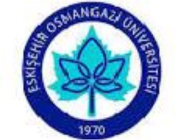 Dersin Öğretim Üyesi:İmza:FACULTY OF HEALTH SCIENCES DEPARTMENT OF MIDWIFERY,
INFORMATION FORM OF COURSE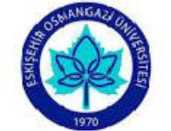 SignatureDÖNEM| BAHAR	1DERSİN ADIMMESLEKİ İNGİLİZCE IIKODU281316009KOORDİNATÖRÖğr.Gör.Seda İŞCANDERSİ VERENLERÖğr.Gör.Seda İŞCANYARIYILHAFTALIK DERS SAATİHAFTALIK DERS SAATİHAFTALIK DERS SAATİHAFTALIK DERS SAATİYARIYILTeorikUygulamaLaboratuarLaboratuarKredisiAKTSTÜRÜDİLİVI200003ZORUNLU ( ) SEÇMELİ (X)TÜRKÇEDEĞERLENDİRME SİSTEMİDEĞERLENDİRME SİSTEMİDEĞERLENDİRME SİSTEMİDEĞERLENDİRME SİSTEMİDEĞERLENDİRME SİSTEMİDEĞERLENDİRME SİSTEMİDEĞERLENDİRME SİSTEMİDEĞERLENDİRME SİSTEMİDEĞERLENDİRME SİSTEMİYARIYIL İÇİ ÇALIŞMALARYARIYIL İÇİ ÇALIŞMALARYARIYIL İÇİ ÇALIŞMALARYARIYIL İÇİ ÇALIŞMALARFaaliyet türüFaaliyet türüFaaliyet türüSayı%YARIYIL İÇİ ÇALIŞMALARYARIYIL İÇİ ÇALIŞMALARYARIYIL İÇİ ÇALIŞMALARYARIYIL İÇİ ÇALIŞMALARI. Ara SınavI. Ara SınavI. Ara Sınav140YARIYIL İÇİ ÇALIŞMALARYARIYIL İÇİ ÇALIŞMALARYARIYIL İÇİ ÇALIŞMALARYARIYIL İÇİ ÇALIŞMALARII. Ara SınavII. Ara SınavII. Ara SınavYARIYIL İÇİ ÇALIŞMALARYARIYIL İÇİ ÇALIŞMALARYARIYIL İÇİ ÇALIŞMALARYARIYIL İÇİ ÇALIŞMALARUygulamaUygulamaUygulamaYARIYIL İÇİ ÇALIŞMALARYARIYIL İÇİ ÇALIŞMALARYARIYIL İÇİ ÇALIŞMALARYARIYIL İÇİ ÇALIŞMALARÖdevÖdevÖdevYARIYIL İÇİ ÇALIŞMALARYARIYIL İÇİ ÇALIŞMALARYARIYIL İÇİ ÇALIŞMALARYARIYIL İÇİ ÇALIŞMALARSunum/SeminerSunum/SeminerSunum/SeminerYARIYIL İÇİ ÇALIŞMALARYARIYIL İÇİ ÇALIŞMALARYARIYIL İÇİ ÇALIŞMALARYARIYIL İÇİ ÇALIŞMALARYarıyıl Sonu SınavYarıyıl Sonu SınavYarıyıl Sonu Sınav160YARIYIL İÇİ ÇALIŞMALARYARIYIL İÇİ ÇALIŞMALARYARIYIL İÇİ ÇALIŞMALARYARIYIL İÇİ ÇALIŞMALARTOPLAMTOPLAMTOPLAM2100ÖNKOŞULLARÖNKOŞULLARÖNKOŞULLARÖNKOŞULLAR-----İÇERİĞİİÇERİĞİİÇERİĞİİÇERİĞİYetişkin sağlığı değerlendirme rehberi, Sistemlerin gözden geçirilmesi, as-as, so as, not so, , sıfatların üstünlük dereceleri, İşaret zamirleri, Sıfat ve zarf olarak belirleyiciler, Soru zamirleri, Koordinasyon yapıları, if-whether yapıları, Cümle başlatma ögesi olarak IT, more-less-similar-different anlamı veren yapılar, isim cümleleri, dönüşüm kavramı, ago,before, later, afterYetişkin sağlığı değerlendirme rehberi, Sistemlerin gözden geçirilmesi, as-as, so as, not so, , sıfatların üstünlük dereceleri, İşaret zamirleri, Sıfat ve zarf olarak belirleyiciler, Soru zamirleri, Koordinasyon yapıları, if-whether yapıları, Cümle başlatma ögesi olarak IT, more-less-similar-different anlamı veren yapılar, isim cümleleri, dönüşüm kavramı, ago,before, later, afterYetişkin sağlığı değerlendirme rehberi, Sistemlerin gözden geçirilmesi, as-as, so as, not so, , sıfatların üstünlük dereceleri, İşaret zamirleri, Sıfat ve zarf olarak belirleyiciler, Soru zamirleri, Koordinasyon yapıları, if-whether yapıları, Cümle başlatma ögesi olarak IT, more-less-similar-different anlamı veren yapılar, isim cümleleri, dönüşüm kavramı, ago,before, later, afterYetişkin sağlığı değerlendirme rehberi, Sistemlerin gözden geçirilmesi, as-as, so as, not so, , sıfatların üstünlük dereceleri, İşaret zamirleri, Sıfat ve zarf olarak belirleyiciler, Soru zamirleri, Koordinasyon yapıları, if-whether yapıları, Cümle başlatma ögesi olarak IT, more-less-similar-different anlamı veren yapılar, isim cümleleri, dönüşüm kavramı, ago,before, later, afterYetişkin sağlığı değerlendirme rehberi, Sistemlerin gözden geçirilmesi, as-as, so as, not so, , sıfatların üstünlük dereceleri, İşaret zamirleri, Sıfat ve zarf olarak belirleyiciler, Soru zamirleri, Koordinasyon yapıları, if-whether yapıları, Cümle başlatma ögesi olarak IT, more-less-similar-different anlamı veren yapılar, isim cümleleri, dönüşüm kavramı, ago,before, later, afterAMAÇLARIAMAÇLARIAMAÇLARIAMAÇLARIEbelik bölümü öğrencilerinin, İngilizce çeviri tekniklerini geliştirerek, mesleğe yönelik terimleri öğrenebilme, okuduğunu anlayabilme ve alanı ile ilgili metinleri tercüme edebilme becerisini kazanmaktır.Ebelik bölümü öğrencilerinin, İngilizce çeviri tekniklerini geliştirerek, mesleğe yönelik terimleri öğrenebilme, okuduğunu anlayabilme ve alanı ile ilgili metinleri tercüme edebilme becerisini kazanmaktır.Ebelik bölümü öğrencilerinin, İngilizce çeviri tekniklerini geliştirerek, mesleğe yönelik terimleri öğrenebilme, okuduğunu anlayabilme ve alanı ile ilgili metinleri tercüme edebilme becerisini kazanmaktır.Ebelik bölümü öğrencilerinin, İngilizce çeviri tekniklerini geliştirerek, mesleğe yönelik terimleri öğrenebilme, okuduğunu anlayabilme ve alanı ile ilgili metinleri tercüme edebilme becerisini kazanmaktır.Ebelik bölümü öğrencilerinin, İngilizce çeviri tekniklerini geliştirerek, mesleğe yönelik terimleri öğrenebilme, okuduğunu anlayabilme ve alanı ile ilgili metinleri tercüme edebilme becerisini kazanmaktır.ÖĞRENİM ÇIKTILARIÖĞRENİM ÇIKTILARIÖĞRENİM ÇIKTILARIÖĞRENİM ÇIKTILARITemel İngilizce bilgisini tekrar ederek ve temel çeviri tekniklerini kullanarak dalı ile ilgili basitten karmaşık cümleye doğru tercüme becerisini geliştirebilme becerisi kazanırlar.Hastane ortamında Yetişkin sağlığı değerlendirme rehberi hazırlama konusunda bilgi sahibi olurlarTüm sistemlerin gözden geçirilmesi ile alan bilgisinin tekrar etme fırsatı yakalamış olurlar.Temel İngilizce bilgisini tekrar ederek ve temel çeviri tekniklerini kullanarak dalı ile ilgili basitten karmaşık cümleye doğru tercüme becerisini geliştirebilme becerisi kazanırlar.Hastane ortamında Yetişkin sağlığı değerlendirme rehberi hazırlama konusunda bilgi sahibi olurlarTüm sistemlerin gözden geçirilmesi ile alan bilgisinin tekrar etme fırsatı yakalamış olurlar.Temel İngilizce bilgisini tekrar ederek ve temel çeviri tekniklerini kullanarak dalı ile ilgili basitten karmaşık cümleye doğru tercüme becerisini geliştirebilme becerisi kazanırlar.Hastane ortamında Yetişkin sağlığı değerlendirme rehberi hazırlama konusunda bilgi sahibi olurlarTüm sistemlerin gözden geçirilmesi ile alan bilgisinin tekrar etme fırsatı yakalamış olurlar.Temel İngilizce bilgisini tekrar ederek ve temel çeviri tekniklerini kullanarak dalı ile ilgili basitten karmaşık cümleye doğru tercüme becerisini geliştirebilme becerisi kazanırlar.Hastane ortamında Yetişkin sağlığı değerlendirme rehberi hazırlama konusunda bilgi sahibi olurlarTüm sistemlerin gözden geçirilmesi ile alan bilgisinin tekrar etme fırsatı yakalamış olurlar.Temel İngilizce bilgisini tekrar ederek ve temel çeviri tekniklerini kullanarak dalı ile ilgili basitten karmaşık cümleye doğru tercüme becerisini geliştirebilme becerisi kazanırlar.Hastane ortamında Yetişkin sağlığı değerlendirme rehberi hazırlama konusunda bilgi sahibi olurlarTüm sistemlerin gözden geçirilmesi ile alan bilgisinin tekrar etme fırsatı yakalamış olurlar.KAYNAKLARKAYNAKLARKAYNAKLARKAYNAKLARMehmet Turçin, Tıbbi İngilizce, Nobel Tıp Kitapları, 7. baskı,1998.Nurten Özdağ, Sağlık yüksekokulu ve sağlık personeli için Mesleki İngilizce, Kök yayıncılık, 1. Baskı, 2006.Çeşitli internet kaynakları-metinler-diyaloglar vb.Mehmet Turçin, Tıbbi İngilizce, Nobel Tıp Kitapları, 7. baskı,1998.Nurten Özdağ, Sağlık yüksekokulu ve sağlık personeli için Mesleki İngilizce, Kök yayıncılık, 1. Baskı, 2006.Çeşitli internet kaynakları-metinler-diyaloglar vb.Mehmet Turçin, Tıbbi İngilizce, Nobel Tıp Kitapları, 7. baskı,1998.Nurten Özdağ, Sağlık yüksekokulu ve sağlık personeli için Mesleki İngilizce, Kök yayıncılık, 1. Baskı, 2006.Çeşitli internet kaynakları-metinler-diyaloglar vb.Mehmet Turçin, Tıbbi İngilizce, Nobel Tıp Kitapları, 7. baskı,1998.Nurten Özdağ, Sağlık yüksekokulu ve sağlık personeli için Mesleki İngilizce, Kök yayıncılık, 1. Baskı, 2006.Çeşitli internet kaynakları-metinler-diyaloglar vb.Mehmet Turçin, Tıbbi İngilizce, Nobel Tıp Kitapları, 7. baskı,1998.Nurten Özdağ, Sağlık yüksekokulu ve sağlık personeli için Mesleki İngilizce, Kök yayıncılık, 1. Baskı, 2006.Çeşitli internet kaynakları-metinler-diyaloglar vb.ÖĞRETİM YÖNTEMLERİÖĞRETİM YÖNTEMLERİÖĞRETİM YÖNTEMLERİÖĞRETİM YÖNTEMLERİDers Anlatma, örnek cümlelerin tercümesinde birebir öğrenci katılımı ile aktif ders işleme yöntemi kullanılmaktadır.Ders Anlatma, örnek cümlelerin tercümesinde birebir öğrenci katılımı ile aktif ders işleme yöntemi kullanılmaktadır.Ders Anlatma, örnek cümlelerin tercümesinde birebir öğrenci katılımı ile aktif ders işleme yöntemi kullanılmaktadır.Ders Anlatma, örnek cümlelerin tercümesinde birebir öğrenci katılımı ile aktif ders işleme yöntemi kullanılmaktadır.Ders Anlatma, örnek cümlelerin tercümesinde birebir öğrenci katılımı ile aktif ders işleme yöntemi kullanılmaktadır.DERS AKIŞIDERS AKIŞIHAFTAKONULAR1Yetişkin Sağlığı Değerlendirme Rehberi2Sistemlerin Gözden Geçirilmesi3As-As, So As, Not So4Sıfatların Üstünlük Dereceleri, İşaret Zamirleri5Sıfat Ve Zarf Olarak Belirleyiciler, Soru Zamirleri6Koordinasyon Yapıları İf-Whether Yapıları7-8ARA SINAV9Cümle Başlatma Ögesi Olarak IT10More-Less-Similar-Different Anlamı Veren Yapılar11İsim Cümleleri12İsim Cümleleri13Dönüşüm Kavramı14Zaman Kavramı15FİNAL SINAVINOPROGRAM ÇIKTILARINA KATKISI3211Hemşirelik/Ebelik/Sağlık Kurumlan Yöneticiliği Eğitiminde Temel Kavramları Tanıma BecerisiX2Temel Kavramları Merkeze Alarak Etik Problemlere Yaklaşma BecerisiX3Hemşirelik/Ebelik/Sağlık Kurumlan Yöneticiliği ve Sağlık Bilimlerine İlişkin Bilgi sahibi olma ve Edindiği Bilgileri uygulama BecerisiX4Disiplinler-arası Takım Çalışması Yapabilme BecerisiX5Hemşirelik/Ebelik/Sağlık Kurumlan Yöneticiliği Eğitiminde, Tıbbi Problemleri Tanıma, Formülize Etme ve Çözme BecerisiX6Etkin Yazılı ve Sözlü İletişim/Sunum BecerisiX7Mesleki ve Etik Sorumluluğu Anlama ve Uygulama BecerisiX8Yaşam Boyu Öğrenimin Önemini Kavrama ve Uygulama BecerisiX1:Hiç Katkısı Yok. 2:Kısmen Katkısı Var. 3:Tam Katkısı Var.1:Hiç Katkısı Yok. 2:Kısmen Katkısı Var. 3:Tam Katkısı Var.1:Hiç Katkısı Yok. 2:Kısmen Katkısı Var. 3:Tam Katkısı Var.1:Hiç Katkısı Yok. 2:Kısmen Katkısı Var. 3:Tam Katkısı Var.1:Hiç Katkısı Yok. 2:Kısmen Katkısı Var. 3:Tam Katkısı Var.TERM| SPRING	1COURSE TITLEVOCATIONAL ENGLISH IICODE281316009COORDINATORLec.Seda İŞCANINSTRUCTORSLec.Seda İŞCANSEMESTERHOURS PER WEEKHOURS PER WEEKHOURS PER WEEKHOURS PER WEEKSEMESTERTheoryPracticeLaboratoryLaboratoryCreditAKTSTYPETYPELANGUAGELANGUAGEVI200003COMPULSORY ( ) ELECTIVE (X)COMPULSORY ( ) ELECTIVE (X)TURKISHTURKISHASSESMENT SYSTEMASSESMENT SYSTEMASSESMENT SYSTEMASSESMENT SYSTEMASSESMENT SYSTEMASSESMENT SYSTEMASSESMENT SYSTEMASSESMENT SYSTEMASSESMENT SYSTEMASSESMENT SYSTEMASSESMENT SYSTEMIN-TERM STUDIESIN-TERM STUDIESIN-TERM STUDIESIN-TERM STUDIESType of activityType of activityType of activityType of activityQuantityQuantityPercentageIN-TERM STUDIESIN-TERM STUDIESIN-TERM STUDIESIN-TERM STUDIESFirst Mid TermFirst Mid TermFirst Mid TermFirst Mid Term1140IN-TERM STUDIESIN-TERM STUDIESIN-TERM STUDIESIN-TERM STUDIESSecond Mid TermSecond Mid TermSecond Mid TermSecond Mid TermIN-TERM STUDIESIN-TERM STUDIESIN-TERM STUDIESIN-TERM STUDIESPracticePracticePracticePracticeIN-TERM STUDIESIN-TERM STUDIESIN-TERM STUDIESIN-TERM STUDIESHomeworkHomeworkHomeworkHomeworkIN-TERM STUDIESIN-TERM STUDIESIN-TERM STUDIESIN-TERM STUDIESPresentation/PreparingSeminarPresentation/PreparingSeminarPresentation/PreparingSeminarPresentation/PreparingSeminarIN-TERM STUDIESIN-TERM STUDIESIN-TERM STUDIESIN-TERM STUDIESFinal ExaminationFinal ExaminationFinal ExaminationFinal Examination1160IN-TERM STUDIESIN-TERM STUDIESIN-TERM STUDIESIN-TERM STUDIESTOTALTOTALTOTALTOTAL22100PREREQUISITESPREREQUISITESPREREQUISITESPREREQUISITES-------CONTENTSCONTENTSCONTENTSCONTENTSAdult health assessments guide, Review of systems, as-as, so as, not so, comparative-superlative degrees, demonstrative pronouns, Determines as adjective, as pronouns, interrogative pronouns, Coordination structures, if-whether, Impersonal IT, more-less-similar-different, noun clause, transformation, ago, before, later, afterAdult health assessments guide, Review of systems, as-as, so as, not so, comparative-superlative degrees, demonstrative pronouns, Determines as adjective, as pronouns, interrogative pronouns, Coordination structures, if-whether, Impersonal IT, more-less-similar-different, noun clause, transformation, ago, before, later, afterAdult health assessments guide, Review of systems, as-as, so as, not so, comparative-superlative degrees, demonstrative pronouns, Determines as adjective, as pronouns, interrogative pronouns, Coordination structures, if-whether, Impersonal IT, more-less-similar-different, noun clause, transformation, ago, before, later, afterAdult health assessments guide, Review of systems, as-as, so as, not so, comparative-superlative degrees, demonstrative pronouns, Determines as adjective, as pronouns, interrogative pronouns, Coordination structures, if-whether, Impersonal IT, more-less-similar-different, noun clause, transformation, ago, before, later, afterAdult health assessments guide, Review of systems, as-as, so as, not so, comparative-superlative degrees, demonstrative pronouns, Determines as adjective, as pronouns, interrogative pronouns, Coordination structures, if-whether, Impersonal IT, more-less-similar-different, noun clause, transformation, ago, before, later, afterAdult health assessments guide, Review of systems, as-as, so as, not so, comparative-superlative degrees, demonstrative pronouns, Determines as adjective, as pronouns, interrogative pronouns, Coordination structures, if-whether, Impersonal IT, more-less-similar-different, noun clause, transformation, ago, before, later, afterAdult health assessments guide, Review of systems, as-as, so as, not so, comparative-superlative degrees, demonstrative pronouns, Determines as adjective, as pronouns, interrogative pronouns, Coordination structures, if-whether, Impersonal IT, more-less-similar-different, noun clause, transformation, ago, before, later, afterGOALSGOALSGOALSGOALSTo give knowledge about general translation technics and to give translating and understanding ability of vocational documents to undergraduate students of Nursing DepartmentTo give knowledge about general translation technics and to give translating and understanding ability of vocational documents to undergraduate students of Nursing DepartmentTo give knowledge about general translation technics and to give translating and understanding ability of vocational documents to undergraduate students of Nursing DepartmentTo give knowledge about general translation technics and to give translating and understanding ability of vocational documents to undergraduate students of Nursing DepartmentTo give knowledge about general translation technics and to give translating and understanding ability of vocational documents to undergraduate students of Nursing DepartmentTo give knowledge about general translation technics and to give translating and understanding ability of vocational documents to undergraduate students of Nursing DepartmentTo give knowledge about general translation technics and to give translating and understanding ability of vocational documents to undergraduate students of Nursing DepartmentLEARNING OUTCOMESLEARNING OUTCOMESLEARNING OUTCOMESLEARNING OUTCOMESTo repeat English knowledgeTo teach basic translation technicsTo give ability of translate from basic sentences to complex To give information about Adult health assesment guide To give information about Review of systems to undergraduate students of Nursing Department.To repeat English knowledgeTo teach basic translation technicsTo give ability of translate from basic sentences to complex To give information about Adult health assesment guide To give information about Review of systems to undergraduate students of Nursing Department.To repeat English knowledgeTo teach basic translation technicsTo give ability of translate from basic sentences to complex To give information about Adult health assesment guide To give information about Review of systems to undergraduate students of Nursing Department.To repeat English knowledgeTo teach basic translation technicsTo give ability of translate from basic sentences to complex To give information about Adult health assesment guide To give information about Review of systems to undergraduate students of Nursing Department.To repeat English knowledgeTo teach basic translation technicsTo give ability of translate from basic sentences to complex To give information about Adult health assesment guide To give information about Review of systems to undergraduate students of Nursing Department.To repeat English knowledgeTo teach basic translation technicsTo give ability of translate from basic sentences to complex To give information about Adult health assesment guide To give information about Review of systems to undergraduate students of Nursing Department.To repeat English knowledgeTo teach basic translation technicsTo give ability of translate from basic sentences to complex To give information about Adult health assesment guide To give information about Review of systems to undergraduate students of Nursing Department.SOURCESSOURCESSOURCESSOURCESMehmet Turçin, Medical English, Nobel Medical Books 7. edition,1998.(in Turkish); Nurten Özdağ, Sağlık yüksekokulu ve sağlık personeli için Mesleki İngilizce, Kök yayıncılık, 1. Baskı, 2006. (in Turkish); Various Internet Sources, documents and dialogsMehmet Turçin, Medical English, Nobel Medical Books 7. edition,1998.(in Turkish); Nurten Özdağ, Sağlık yüksekokulu ve sağlık personeli için Mesleki İngilizce, Kök yayıncılık, 1. Baskı, 2006. (in Turkish); Various Internet Sources, documents and dialogsMehmet Turçin, Medical English, Nobel Medical Books 7. edition,1998.(in Turkish); Nurten Özdağ, Sağlık yüksekokulu ve sağlık personeli için Mesleki İngilizce, Kök yayıncılık, 1. Baskı, 2006. (in Turkish); Various Internet Sources, documents and dialogsMehmet Turçin, Medical English, Nobel Medical Books 7. edition,1998.(in Turkish); Nurten Özdağ, Sağlık yüksekokulu ve sağlık personeli için Mesleki İngilizce, Kök yayıncılık, 1. Baskı, 2006. (in Turkish); Various Internet Sources, documents and dialogsMehmet Turçin, Medical English, Nobel Medical Books 7. edition,1998.(in Turkish); Nurten Özdağ, Sağlık yüksekokulu ve sağlık personeli için Mesleki İngilizce, Kök yayıncılık, 1. Baskı, 2006. (in Turkish); Various Internet Sources, documents and dialogsMehmet Turçin, Medical English, Nobel Medical Books 7. edition,1998.(in Turkish); Nurten Özdağ, Sağlık yüksekokulu ve sağlık personeli için Mesleki İngilizce, Kök yayıncılık, 1. Baskı, 2006. (in Turkish); Various Internet Sources, documents and dialogsMehmet Turçin, Medical English, Nobel Medical Books 7. edition,1998.(in Turkish); Nurten Özdağ, Sağlık yüksekokulu ve sağlık personeli için Mesleki İngilizce, Kök yayıncılık, 1. Baskı, 2006. (in Turkish); Various Internet Sources, documents and dialogsTEACHING METHODSTEACHING METHODSTEACHING METHODSTEACHING METHODSTo teach lesson and translation with student participationTo teach lesson and translation with student participationTo teach lesson and translation with student participationTo teach lesson and translation with student participationTo teach lesson and translation with student participationTo teach lesson and translation with student participationTo teach lesson and translation with student participationCOURSE CONTENTCOURSE CONTENTWEEKTOPICS1Adult Health Assessment Guide2System Review3As-As, So-So, Not So4Adjective Superiority Grades, Sign Pronouns5Adjectives and adverbs as determinants, Question Pronouns6Coordination Constructions İf-Whether Constructions7-8Midterm exam9It as a Sentence Launching Item10More-Less-Similar-Different Meaningful Constructions11Name Codes12Name Codes13Conversion Concept14Time Concept15Final examNUMBERPROGRAM OUTCOMES3211Get a recognition of basic principles in Nursing/Midwifery/Management of healthcare institutions educationX2Get an ability to solve ethical problems with basic principlesX3Nursing/Midwifery/Management of healthcare institutions education Gather as well as apply knowledge of health sciencesX4Function on multi-disciplinary teamsX5Identify, formulate, and solve medical and Nursing/Midwifery/Management of healthcare institutions education problemsX6Use effective written and oral communication/presentation skillsX7Get an understanding of professional and ethical responsibilityX8Get a recognition of the need for, and an ability to engage in lifelong learningX1:No contribution. 2:Partially contribution. 3: Yes contribution1:No contribution. 2:Partially contribution. 3: Yes contribution1:No contribution. 2:Partially contribution. 3: Yes contribution1:No contribution. 2:Partially contribution. 3: Yes contribution1:No contribution. 2:Partially contribution. 3: Yes contribution